GREAT BARDFIELD PRIMARY SCHOOL SKILLS PROGRESSION DOCUMENT Music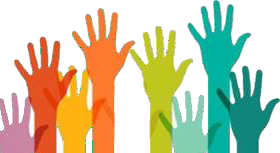 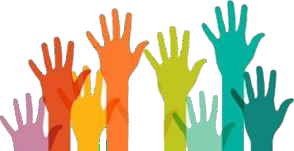 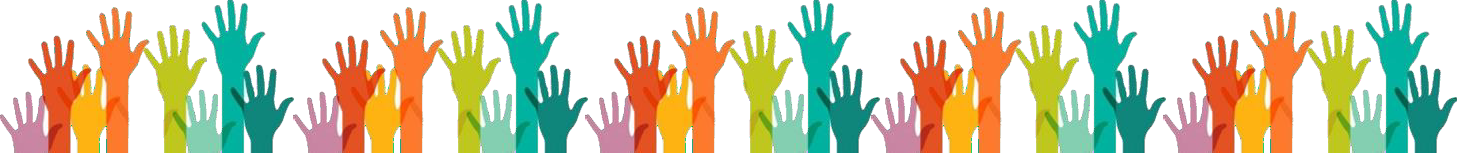 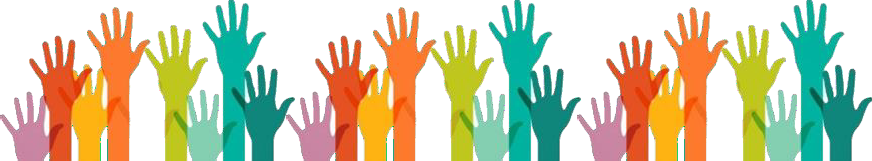 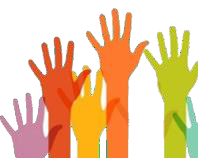 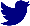 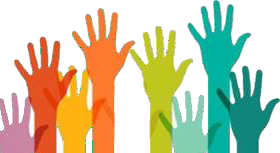 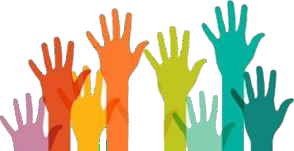 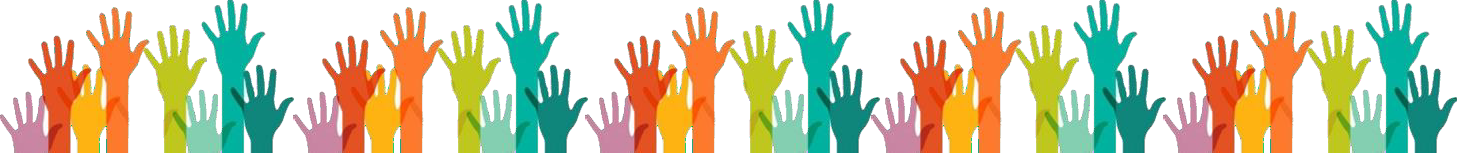 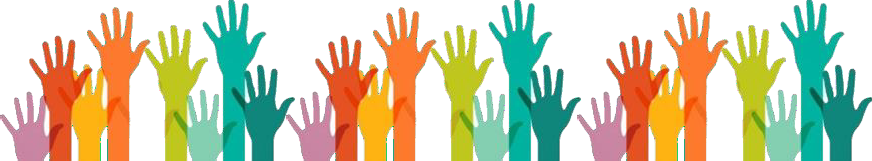 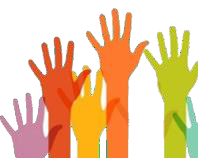 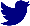 Year 1 and 2Year 3 and 4Year 5 and 6Singing songs with control and using the voice expressively.To find their singing voice and use their voices confidently.Sing a melody accurately at their own pitch showing increased control.Sing with a sense of awareness of pulse and control of rhythm.Recognise phrase lengths and know when to breathe.Sing a range of songs in different styles expressively.Co-ordinate actions to go with a song.Follow pitch movements with their hands and use high, low and middle voices.Begin to sing with control of pitch (e.g. following the shape of the melody).Sing in time to a steady beat.Follow a leader stopping and starting togetherSing with an awareness of other performers.Sing with confidence using a wider vocal range.Sing with increasing accuracy of pitch and awareness of the shape of the melody.Sing with awareness of pulse and control of rhythm.Recognise simple structures. (Phrases).Sing expressively with awareness and control at the expressive elements. E.g. timbre, tempo, dynamics.Sing songs and create different vocal effects.Understand how mouth shapes can affect voice sounds.Internalise sounds by singing parts of a song ‘in their heads.’Understand that posture, breathing and diction are important.Sing songs with recognised structure.Chant or sing in two partsSing rounds in two or three partsCopy short phrases and be able to sing up and down in step independently.Sing songs with increasing control of breathing, posture and sound projection.Sing songs in tune and with an awareness of other parts.Identify phrases through breathing in appropriate places.Sing with expression and rehearse with others.Sing a round in two parts and identify the melodic phrases and how they fit together.Sing confidently as a class, in small groups and alone, and begin to have an awareness of improvisation with the voice.Maintain own part in a roundPerform song from memory with attention to phrasing, dynamics and pitch.Sing a second part to a two-part song.Listening, Memory and Movement.Recall and remember short songs and sequences and patterns of sounds.Recognise the sounds of different percussion instruments.Recognise how sounds are made- tapping, scraping, blowing etc.Recognise and respond to changes in speed (tempo), volume (dynamics) and pitch.Recognise and respond to the mood of a piece using music terminology i.e. the sad part of the music is played quietly.Respond physically when performing, composing and appraising music.Identify different sound sources. Identify well-defined musical features.Identify melodic phrases and sing or play them by ear.Create sequences of movements in response to sounds.Explore and chose different movements to describe animals.Demonstrate the ability to recognise the use of structure and expressive elements through dance.Identify phrases that could be used as an introduction, interlude and ending. Internalise short melodies and play these on pitched percussion (play by ear).Create dances that reflect musical features.Identify different moods and textures.Identify how a mood is created by music and lyrics.Listen to longer pieces of music and identify features.Distinguish differences in timbre and texture.Recognise and identify features of expression (phrasing, melody, harmony and dynamics in an extract of live or recorded musicControlling pulse and rhythmIdentify the pulse in different pieces of music.Identify the pulse and join in getting faster and slower together.Identify long and short sounds in music.Perform a rhythm to a given pulse.Begin to internalise and create rhythmic patterns.Accompany a chant or song by clapping or playing the pulse or rhythm.Recognise rhythmic patterns.Perform a repeated pattern to a steady pulse.Identify and recall rhythmic and melodic patterns.Identify repeated patterns used in a variety of music. (Ostinato).Identify different speeds of pulse (tempo) by clapping and moving.Improvise rhythm patterns.Perform an independent part keeping to a steady beat.Identify the metre of different songs through recognising the pattern of strong and weak beats.Subdivide the pulse while keeping to a steady beat.Exploring sounds, melody and accompaniment.To explore different ways in which sound can be played.Make sounds and recognise how they can give a message.Identify and name classroom instruments.Create and chose sounds in response to a given stimulus.Identify how sounds can be changed by using long and short sounds, rhythm and duration.Change sounds to reflect different stimuli.Identify ways sounds are used to accompany a song.Analyse and comment on how sounds are used to create different moods and different effects. (dynamics, tempo and timbre).Explore and perform different types of accompaniment.Explore and select different melodic patterns.Recognise and explore different combinations of pitch sounds.Explore different groupings of beats (metre of 2/3)Chords/harmony- concord and discordScales such as Pentatonic, Rag and BluesTexture created by layering rhythmic and/or melodic ostinatosDeveloping ideas using musical devices such as repetition, question and answerCharacteristics of various styles eg Blues, Rap, Gospel, Folk and AfricanControl of instrumentsPlay instruments in different ways and create sound effects.Handle and play instruments with control.Perform a repeated two note melody (ostinato) to accompany a song.Perform a sequence of sounds using a graphic score.Identify different groups of instruments.Identify melodic phrases and play them by ear.Select instruments to describe visual images.Choose instruments on the basis of internalised sounds.Identify and control different ways percussion instruments make sounds.Play accompaniments with control and accuracy.Create different effects using combinations of pitched sounds.Use ICT to change and manipulate sounds.CompositionContribute to the creation of a class composition.Compose short melodic phrases.Add sound effects to a story.Use graphics and symbols to portray the sounds they have made.Compose repeated rhythmic patterns (ostinati).Create a piece with a beginning, middle and end (score)Create music that conveys different moods.Compose own sequence of sounds without help.Create textures by combining sounds in different ways.Create music that describes contrasting moods/emotions.Improvise simple tunes based on the pentatonic scale.Compose music in pairs and make improvements to their own work.Create an accompaniment to a known song.Create descriptive music in pairs or small groups.Compose ostinato and dronesMusic that has a recognisable structure.Arrange a song using tuned and un tuned accompanimentsMusic that tells a storyMusic that uses repetition/ echo.Identify different starting points or composing music.Explore, select combine and exploit a range of different sounds to compose a soundscape.Write lyrics to a known song.Compose a short song to own lyrics based on everyday phrases.Compose music individually or in pairs using a range of stimuli and developing their musical ideas into a completed composition.Arrange a song for class performanceRefine own composition after discussion.Use a range of symbols including graphic and traditional to record compositionsUse ICT to record and create soundsYear 1 and 2Year 3 and 4Year 5 and 6Reading and writing notationPerform long and short sounds in response to symbols.Create long and short sounds on instruments.Play and sing phrase from dot notation.Record their own ideas.Make their own symbols as part of a class score.Begin to read traditional notation.Play using symbols including graphic and simple traditional notationCombine musical sounds with narrative and movementPlay music that includes restsRead and play from some conventional music symbolsPerform using notation as a support.Sing songs with staff notation as support.Use O’Generator to compose musicRecognise triplets and compare to other rhythmic valuesRecognise major and minor thirdsClap a basic rhythm from sightSight read a simple phrase on a tuned instrumentSing back a simple phrase heard twice.Performance skillsPerform together and follow instructions that combine the musical elements.Perform own compositions to the class and a wider audience.Perform as a group and an individual with some confidence.Work and perform in small groups.Follow hand signals indicating loud/quiet, fast/ slowPerform with awareness of different parts.Perform in different ways, exploring the way the performers are a musical resource.Perform with awareness of different parts.Follow hand signals from a leaderPlay by ear -find known phrases or short melodies using tuned percussion.Present performances effectively with awareness of audience, venue and occasion.Know what makes a good performance.Perform own compositions to an audience.Perform on a range of instruments with confidenceRead and paly from conventional or graphic notation.Continue to play be ear on pitched instrumentsPerform with increasing sensitivity to different dynamics.Use an MP3 recorder/video to keep a record of work in progress and record performances.Lead/conduct a group of instrumental performersMaintain own part in a small ensemble.Evaluating and appraisingChoose sounds and instruments carefully and make improvements to their own and others’ work.Begin to use musical termsBegin to articulate how changes in speed, pitch and dynamics effect the mood.Recognise how music can reflect different intentions.Recognise how music can reflect different intentions.Improve their work through analysis, evaluation and comparison.Use musical vocabulary and knowledge to help identify areas for development